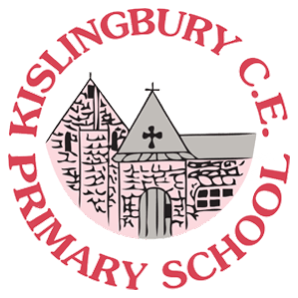 Kislingbury CEVC Primary SchoolBehaviour and Discipline PolicyAims and objectivesIt is a primary aim of our school that every member of the school community feels valued and respected, and that each person is treated fairly and well. We are a caring community, whose values are built on mutual trust and respect for all. The school's behaviour policy is therefore designed to support the way in which all members of the school can live and work together in a supportive way. It aims to promote an environment in which everyone feels happy, safe and secure.The school has a number of rules, but our behaviour policy is not primarily concerned with rule enforcement. It is a means of promoting good relationships, so that people can work together with the common purpose of helping everyone to learn. This policy supports the school community in aiming to allow everyone to work together in an effective and considerate way. The school expects every member of the school community to behave in a considerate way towards others. We treat all children fairly and apply this behaviour policy in a consistent way.This policy aims to help children grow in a safe and secure environment, and to become positive, responsible and increasingly independent members of the school community. The school rewards good behaviour, as it believes that this will develop an ethos of kindness and cooperation. This policy is designed to promote good behaviour, rather than merely deter anti-social behaviour.Rewards and punishmentsWe praise and reward children for good behaviour in a variety of ways:Teachers congratulate children.Teachers give children house points.Each week, we nominate a child from each class to be ‘star of the week’ and 'learner of the week'.Each 'star of the week' receives a certificate or magnet at the Friday Achievement Assembly and their parents are invited to be present.Each ‘Learner of the week’ receives a certificate. We distribute merits stickers to children, either for consistent good work or behaviour, or to acknowledge outstanding effort or acts of kindness in school.Teachers also choose one child from their class who has stayed in the ‘green’ all week to attend the ‘Top Table at lunch time with the Headteacher as a reward for good behaviour.The school acknowledges all the efforts and achievements of children, both in and out of school. During the Friday Achievement Assembly children bring in certificates, trophies and medals etc. for their achievements out of school e.g. swimming, dancing, brownies etc.The school employs a number of sanctions to enforce the school rules, and to ensure a safe and positive learning environment. We employ each sanction appropriately to each individual situation.Displayed in each classroom is a set of consequences designed to either keep low level disruption to a minimum or to deal with more serious incidents of misbehaviour as appropriate.The children understand that the aim each day is to take responsibility for their own behaviour thereby keeping their name in the green section of the chart.If a child is unable to behave appropriately then there are a series of sanctions which the teacher follows. The safety of the children is paramount in all situations and therefore if a child's behaviour endangers the safety of others, the class teacher stops the activity and prevents the child from taking part for the rest of that session.During playtime or lunchtime if a child misbehaves, then the members of staff on duty will deal with the incident and decide whether the child needs to be sent in to the member of staff on detention duty. The incident will be looked into further and if felt necessary a period of lunchtime detention will follow ranging from 1 to 3 days. If a child repeatedly acts in a way that disrupts or upsets others, the school contacts the child's parents or carers and seeks an appointment in order to discuss the situation, with a view to improving the behaviour of the child. If a child’s behaviour does not improve and they remain a persistent offender then the parent will be asked to take responsibility for their child during the lunchtime period for the number of days they are excluded from the playgroundThe class teacher discusses the school rules with each class. In addition to the school rules, each class also has its own classroom code, which is agreed by the children and displayed on the wall of the classroom. In this way, every child in the school knows the standard of behaviour that we expect in our school. If there are incidents of anti-social behaviour, the class teacher discusses these with the whole class during circle time.The school does not tolerate bullying of any kind. If we discover that an act of bullying or intimidation has taken place, we act immediately to stop any further occurrences of such behaviour. While it is very difficult to eradicate bullying, we do everything in our power to ensure that all children attend school free from fear. Any incidents of bullying are recorded in a behaviour log. Please refer to the school’s Anti Bullying PolicyAll members of staff are aware of the regulations regarding the use of force by teachers as detailed in the DFE guidance Use of Reasonable Force July 2013, Teachers in our school do not hit, push or slap children. Staff only intervene physically to restrain children or to prevent injury to a child, or if a child is in danger of hurting him/herself. Please refer to the school’s Positive Handling policy. The role of the class teacherIt is the responsibility of class teachers to ensure that the school rules are enforced in their classes, and that their classes behave in a responsible manner during lesson time. The class teachers in our school have high expectations of the children with regard to behaviour, and they strive to ensure that all children work to the best of their ability.The class teacher treats each child fairly, and enforces the classroom code consistently. The teachers treat all children in their classes with respect and understanding.If a child misbehaves repeatedly in class, the class teacher keeps a record of all such incidents. In the first instance, the class teacher deals with incidents him/herself in the normal manner. However, if misbehaviour continues, the class teacher seeks help and advice from the Headteacher.The class teacher liaises with external agencies, as necessary, to support and guide the progress of each child. The class teacher may, for example, discuss the needs of a child with the education social worker or the LA's behaviour support service.The class teacher reports to parents and carers about the progress of each child in their class, in line with the whole-school policy. The class teacher may also contact a parent if there are concerns about the behaviour or welfare of a child.The role of the HeadteacherIt is the responsibility of the Headteacher, under the School Standards and Framework Act 1998, to implement the school behaviour policy consistently throughout the school, and to report to governors, when requested, on the effectiveness of the policy. It is also the responsibility of the Headteacher to ensure the health, safety and welfare of all children in the school.The Headteacher supports the staff by implementing the policy, by setting the standards of behaviour, and by supporting staff in their implementation of the policy.The Headteacher keeps records of all reported serious incidents of misbehaviour.The Headteacher has the responsibility for giving fixed-term suspensions to individual children for serious acts of misbehaviour. For repeated or very serious acts of anti-social behaviour, the Headteacher may permanently exclude a child. This action is taken only after consultation with the school governors through the Personnel and Pupils committeeThe role of parents and carersThe school collaborates actively with parents and carers, so that children receive consistent messages about how to behave at home and at school. The behaviour policy is available to all parents joining the school and is available on the school web site.We expect parents and carers to support their child's learning, and to co-operate with the school, as set out in the home–school agreement. We try to build a supportive dialogue between the home and the school, and we will inform parents and carers  if we have concerns about their child's welfare or behaviour.If the school has to use reasonable sanctions to a child, we expect parents and carers to support the actions of the school. If parents and carers have any concerns about the way that their child has been treated, they should initially contact the class teacher. If the concern remains, they should contact the Headteacher. If these discussions cannot resolve the problem then the parent should make contact with the Chair of Governors when a formal grievance or appeal process can be implemented.The role of governorsThe governing body has the responsibility of setting down these general guidelines on standards of discipline and behaviour, and of reviewing their effectiveness. The governors support the Headteacher in adhering to these guidelines.The Headteacher has the day-to-day authority to implement the school's policy on behaviour and discipline, but governors may give advice to the Headteacher about particular disciplinary issues. The Headteacher must take this into account when making decisions about matters of behaviour.Fixed-term and permanent exclusionsWe do not wish to exclude any child from school, but sometimes this may be necessary. The school has therefore adopted the standard national list of reasons for exclusion, and the standard guidance, Exclusion from maintained schools, Academies and pupil referral units in England.Only the Headteacher (or the acting Headteacher) has the power to exclude a child from school. The Headteacher may exclude a child for one or more fixed periods, for up to 45 days in any one school year. In extreme and exceptional circumstances, the Headteacher may exclude a child permanently. It is also possible for the Headteacher to convert a fixed-term exclusion into a permanent exclusion, if the circumstances warrant this. If specific behaviour at lunchtime warrants it a child may be excluded from school for lunchtime periods, each lunchtime is counted as half a day in terms of exclusions.If the Headteacher excludes a child, s/he informs the parents or carers immediately, giving reasons for the exclusion. At the same time, the Headteacher makes it clear to the parents or carers that they can, if they wish, appeal against the decision to the governing body. The school informs the parents or carers how to make any such appeal.The Headteacher informs the LA and the governing body about any permanent exclusion, and about any fixed-term exclusions beyond five days in any one term.The governing body itself cannot either exclude a child or extend the exclusion period made by the Headteacher.If necessary the governing body would convene a discipline committee which would be made up of between three and five members. This committee would then considers any exclusion appeals on behalf of the governors.When an appeals panel meets to consider an exclusion, they consider the circumstances under which the child was excluded, consider any representation by parents/carers and the LA, and consider whether the child should be reinstated.If the governors' appeals panel decides that a child should be reinstated, the Headteacher must comply with this ruling.Drug- and alcohol-related incidentsIt is the policy of this school that no child should bring any drug, legal or illegal, to school. If a child will need medication during the school day, the parent or guardian should notify the school and ask permission for the medication to be brought. This should be taken directly to the school office for safekeeping. Any medication needed by a child while in school must be taken under the supervision of a first aider. Please refer to our Medicines in School Policy The school will take very seriously misuse of any substances such as glue, other solvents, or alcohol. The parents or guardians of any child involved will always be notified. Any child who deliberately brings substances into school for the purpose of misuse will be given a   fixed-term exclusion. If the offence is repeated, the child will be permanently excluded, and the police and social services will be informed. If any child is found to be suffering from the effects of alcohol or other substances, arrangements will be made for that child to be taken home.It is forbidden for anyone, adult or child, to bring onto the school premises illegal drugs. Any child who is found to have brought to school any type of illegal substance will be given a temporary exclusion. The child will not be readmitted to the school until a parent or guardian of the child has visited the school and discussed the seriousness of the incident with the Headteacher. If the offence is repeated, the child will be permanently excluded.If a child is found to have deliberately brought illegal substances into school, and is found to be distributing these to other pupils for money, the child will be permanently excluded from the school. The police and social services will also be informed.Arrangements During  Covid 19 pandemicThe school’s general behaviour and discipline arrangements will be maintained however there are a number of issues that will need to be taken into account during the period of the Covid 19 pandemic and its effect on schools.Firstly children who would usually be sent to see a senior member of staff should not enter or remain in their class but knock on the door and wait to be seen by the senior teacher. Younger children will be accompanied by a member of staff from their own bubble. Any punishment or time out must also be spent in their own bubble.Children who staff believe are purposely breaking the specific guidance over social distancing and bubbles will be punished in line with any other unacceptable behaviour. If this is repeated parents / carers will be informed and a meeting held to discuss any future arrangements.  Children wilfully spitting or coughing in another child’s or member of staff’s face will be treated in the same way as an act of violence or bullying and parents will be contacted.Monitoring and reviewThe Headteacher monitors the effectiveness of this policy on a regular basis. S/he also reports to the governing body on the effectiveness of the policy and, if necessary, makes recommendations for further improvements. The school keeps a variety of records concerning incidents of misbehaviour. The class teacher records minor classroom incidents. The Headteacher records those incidents in which a child is sent to him/her on account of bad behaviour.The Headteacher keeps a record of any child who is suspended for a fixed-term, or who is permanently excluded. It is the responsibility of the governing body to monitor the rate of suspensions and exclusions, and to ensure that the school policy is administered fairly and consistently. The governing body will pay particular attention to matters of equality and aspects covered under the Equalities duty.The Pupils and Personnel Committee of the Governing Body reviews this policy annually. The governors may, however, review the policy earlier than this if the government introduces new regulations, or if the governing body receives recommendations on how the policy might be improved.Policy review committeeAGCPolicy Last reviewedJanuary  2021Policy review ScheduleAnnualPolicy new review dueAutumn Term 2021